Geography of China Map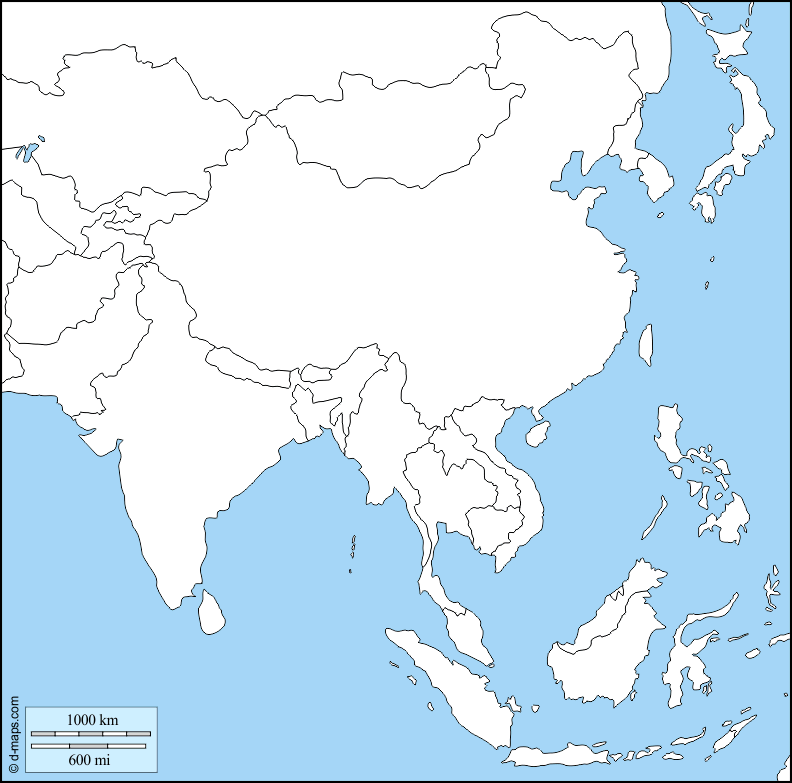 China Geography HandoutDirections: Using the map on the back of the page, identify the modern day country or geographic feature corresponding to the numbers on the map. Use map page RA20 – RA23 in your textbook or another map to guide you. Spelling counts! 1._______________________________2._______________________________3._______________________________4._______________________________5._______________________________6._______________________________7._______________________________8._______________________________9._______________________________10.______________________________11.______________________________12.______________________________13.______________________________14.______________________________15.______________________________16.________________________________17.________________________________18. ________________________________19._________________________________20._________________________________21._________________________________22._________________________________23._________________________________24._________________________________25._________________________________26._________________________________27._________________________________28._________________________________29._________________________________30._________________________________1._______________________________2._______________________________3._______________________________4._______________________________5._______________________________6._______________________________7._______________________________8._______________________________9._______________________________10.______________________________11.______________________________12.______________________________13.______________________________14.______________________________15.______________________________16.______________________________17.______________________________18. ________________________________19._________________________________20._________________________________21._________________________________22._________________________________23._________________________________24._________________________________25._________________________________26._________________________________27._________________________________28._________________________________29._________________________________30._________________________________31._________________________________32._________________________________